商业领袖国学院何谓人文企业家？即具有人文视野、人文关怀、人文精神、人文底蕴的企业家。人文思想源远流长，博大精深，已成为领导者必修之学。一个没有人文底蕴的管理者，成一时之功易，成一世之功难。领导者的视野、修为、思维模式和人文底蕴决定了事业发展最终所能达到的高度和长度。成就伟大领导者，唯有将博大精深的人文智慧和现代管理理念进行有机结合，古为今用，西为中用，博采众长，才可成就伟业，缔造领导者完美人生。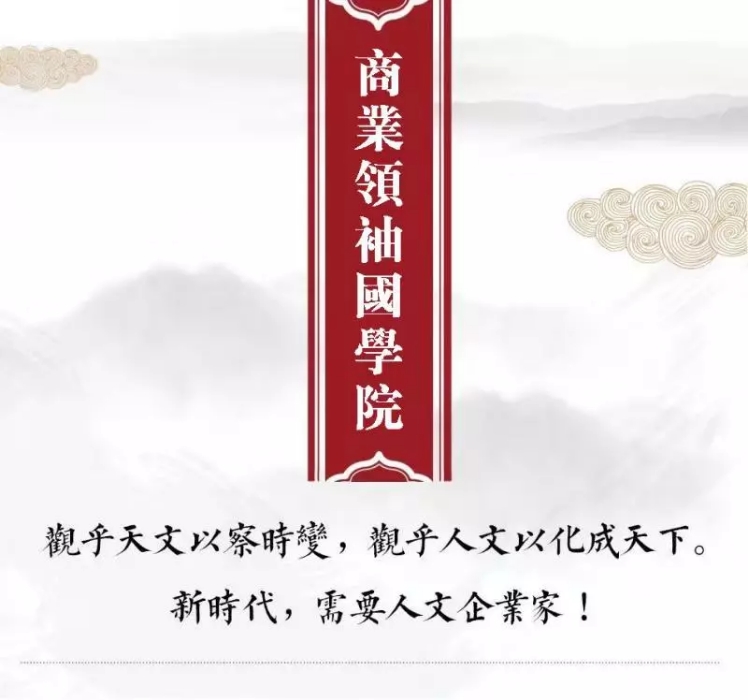 诚邀天下有志之士相聚北丰学习中华传统文化中的商道智慧与企业投资经营之道，聆听古今中外商业传奇人物和传奇故事，领略古代商人商场谋略，引领现代企业家在强手如林的商场上立于不败之地，在知进知退中从容驾驭自己的人生！ 课程目标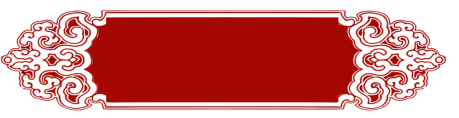 商业领袖国学院是专为“中国儒商”量身定制的一套课程。本课程通过解读历史历程，领悟国学智慧。通过名家真传，领略古今中外之大智慧，形成高瞻远瞩的战略思维，为社会的跨越式发展培养有哲学思想、有中国历史纵深思维的人才。课程体系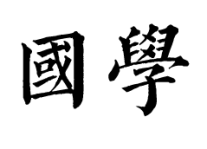 国学典籍系列儒家   |  道家   |  佛家   |  孙子兵法  |  易经   |  墨家   |  黄帝内经家训系列曾国藩家训   |  颜氏家训人物系列曹操   |  唐太宗  |  武则天  |  宋太祖  |  成吉思汗  |  王阳明  |  康熙大帝  |  曾国藩历史系列秦史   |  汉史   |  唐史   |  宋史   |  明史  | 清史   |  近现代史   |  专题系列资治通鉴  |  书法  |  唐诗  |  宋词   |  美学  |  音乐  |  现代文学 |  艺术品鉴赏名著系列西游记   |  三国演义   |  红楼梦   |  水浒传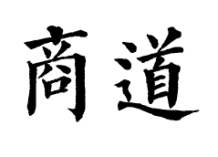 传统企业转型 | 产品的快速迭代 | 平台战略  | 智能时代的创业与投资 | 上市辅导工业4.0 | 互联网+ | 众筹的设计 | 打造产业生态圈 | 一带一路政策解读 创业企业财税统筹 | 如何实现从0到1 | 微营销与粉丝经济 | 新商业时代下的营销3.0、游学服务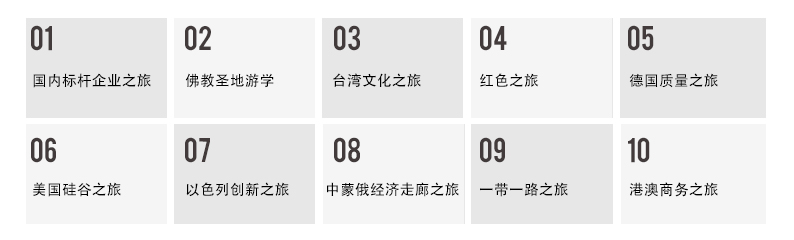 师资力量李肇星曾任中华人民共和国外交部部长。第十一届全国人大常委会委员、全国人大常委会外事委员会原主任委员。宫玉振北京大学国家发展研究院教授、博士生导师，中国战略与管理研究专家、博士，长期从事中国传统战略与管理思想研究。曾任军事科学院副研究员、中国孙子兵法研究会对外联络部主任、事业发展部主任。张其成北京大学哲学博士，北京中医药大学教授，博士生导师，图书馆馆长。国际易学联合会理事，中华中医药学会中医药文化分会主任委员，中国哲学史学会中医哲学委员会副会长。主要研究方向为中国易学哲学史、中医学术思想史。杨立华北京大学哲学系教授、博士生导师；研究领域：中国哲学史、儒学、道家与道教。张志刚北京大学宗教文化研究院院长，中国宗教学会副会长。姚卫群 北大哲学系佛教与道教教研室主任，北大佛教研究中心主任。张国刚清华大学历史系暨思想文化研究所教授、博士生导师，中国唐史学会会长，中国中外关系学会副会长。“长江学者”特聘教授。主要致力于中国古代史、中西文化交流史及史学理论的研究，特别是在隋唐史、欧洲汉学史。郝万山北京中医药大学教授、主任医师、博士研究生导师。曾任中医临床基础系主任。兼任中国老教授协会边缘科学专业委员会副会长，中国音乐治疗学会常务理事。江英中国军事科学院战争理论和战略研究部研究员，博士生导师，中国人民大学硕士、中共中央党校博士、中共中央党校国际战略中心特邀研究员、中共中央政治局集体学习授课人之一。王晓毅 清华大学人文学院教授、博士生导师;历任山东大学历史文化学院讲师、副教授，1994年12月破格晋升教授，1996年12月聘任为山东大学中国古代史专业博士研究生导师。朱苏力北京大学法学院天元讲席教授，博士生导师，长江学者。朱青生北京大学历史学系教授，北京大学汉画研究所所长，汉画研究主编，北京大学视觉与图像研究中心主任包万超北京大学宪法与行政法专业 法学博士，北京大学政府管理学院副院长、教授邓小南著名历史学家，北京大学历史学系教授，北京大学中国古代史研究中心学术委员会主任、国学院副院长，兼任中国史学会副会长、国务院参事侯杨方复旦大学中国历史地理研究所教授，博士生导师；先任复旦大学生态环境人文社科领导小组联合组长、复旦—甘肃丝绸之路经济带协同发展研究院院长钱乘旦北京大学历史系教授，南京大学历史系教授，博士生导师；中国英国史研究会会长，中国史学会理事，江苏省历史学会副会长，英国皇家历史学会通讯会士等职。秦晖清华大学人文社会科学学院历史系教授、博士生导师。阎步克北京大学中国古代史研究中心教授，博士导师杨奎松中国社会科学院近代史研究所 研究员；北京大学历史系教授，华东师范大学紫江学者、教授、博士生导师。朱学勤上海大学历史系教授，博士生导师。他长期从事中西近现代思想史研究，注重在近代世界历史背景下探讨中国思想的发展和近现代人物的心路历程。他在西方近代哲学与政治思想方面的训练，使其思想史论述别具一格。李 晓中国政法大学商学院教授、博士生导师、副院长；山东大学历史学博士，中国政法大学学术委员会委员。兼任中国商业史学会副会长、北京大学历史研究所兼职研究员、北九州大学经济学客座教授。赵士林 中央民族大学哲学与宗教学系教授、博士生导师，中国社会学院研究员，美国哈佛大学高级访问学者，日本东京大学特邀研究员，美国(波士顿)美中文化研究所研究员，兼任中华全国美学会理事。兰彦岭鬼谷子智慧应用专家，先秦史学会鬼谷子研究分会常任理事，中国鬼谷子研究学院院长，中华百家和鸣国学论坛主席。李工真武汉大学历史学院教授、博士生导师。出版著作《现代大学与科学》、《出国访学情况报告会》、《畅谈珞珈百年风雨》、《德国》等。于晓非著名佛教文化研究专家、印度宗教研究专家，中央党校教授、北京大学禅学社首任名誉社长、九华山佛学院讲座教授，被誉为“亚洲最具魅力的弘法居士”。王雷泉复旦大学哲学系教授，宗教研究室主任，博士生导师。兼任中国宗教学会理事，上海宗教学会理事暨副秘书长，中国佛教协会汉语系教材编审委员会咨询委员，中国佛教文化研究所特约研究员。黄朴民中国人民大学国学院常务副院长、教授、博士生导师。兼任：教育部历史教学指导委员会委员、中国史学会理事兼副秘书长、中国人民大学校学术委员会委员、中国孙子兵法研究会副秘书长、中国先秦史学会理事、中国秦汉史研究会理事、中国农民战争史学会理事。傅佩荣耶鲁大学哲学博士，专攻宗教哲学。曾任比利时鲁汶大学客座教授，荷兰莱顿大学讲座教授，台湾大学哲学系主任兼研究所所长，现任台湾大学哲学系、所教授，中央电视台《百家讲坛》栏目主讲嘉宾。李贤中台湾大学哲学系教授、东吴大学哲学系兼任教授、中国哲学学会常务理事、北台湾科学技术学院董事。赵飞鹏台湾大学中文所博士、教授，从事佛教思想、图书文献学、训诂学等学科研究三十余年，先后出版《观海堂藏书研究》、《图书文献学考论》等专著十余部，发表学术论文20余篇，获得台湾国科会85年度研究成果一等奖、台湾教育部87年服务二等奖章，对中国藏书文化的发展做出了重要贡献。杜保瑞台湾大学哲学系教授。兼任中国哲学会秘书长、中华民国易经学会理事长。曾任华梵大学文学院院长、华梵大学哲学系主任。我们欢迎你
招生对象1、全球主要股指上市公司董事长或实际控制人；2、全国人大代表、全国政协委员；3、全国各省市领军企业董事长、总裁。--------------------------------------------------------------------------------------------学习安排学制两年，每月集中授课2天。--------------------------------------------------------------------------------------------学习费用RMB 16万元/人。咨询电话：  李京18210525661  微信：L48822846--------------------------------------------------------------------------------------------报 名 登 记 表以下信息仅用于录取审核工作，并为申请人保密，请详细填写。申请人签名：       日期：联系人：李京18210525661  微信：L48822846电话：手机（微信） ：                电邮：个人信息个人信息个人信息个人信息个人信息个人信息个人信息个人信息个人信息个人信息个人信息个人信息个人信息个人信息个人信息个人信息姓名性    别性    别性    别照片（2寸）照片（2寸）照片（2寸）出生年月籍   贯籍   贯籍   贯照片（2寸）照片（2寸）照片（2寸）最高学历专   业专   业专   业照片（2寸）照片（2寸）照片（2寸）移动电话电子邮件电子邮件电子邮件照片（2寸）照片（2寸）照片（2寸）身份证号码学习及工作经历时间单位单位单位单位单位单位主要经历（职务）主要经历（职务）主要经历（职务）主要经历（职务）主要经历（职务）主要经历（职务）主要经历（职务）主要经历（职务）学习及工作经历学习及工作经历学习及工作经历公司信息公司信息公司信息公司信息公司信息公司信息公司信息公司信息公司信息公司信息公司信息公司信息公司信息公司信息公司信息公司信息公司名称职    务职    务职    务公司电话网    址网    址网    址通信地址邮    编邮    编邮    编公司性质 □国有企业          □民营/私营企业         □外商独资企业 □中外合资企业      □政府部门和事业单位    □其他(请注明)  □国有企业          □民营/私营企业         □外商独资企业 □中外合资企业      □政府部门和事业单位    □其他(请注明)  □国有企业          □民营/私营企业         □外商独资企业 □中外合资企业      □政府部门和事业单位    □其他(请注明)  □国有企业          □民营/私营企业         □外商独资企业 □中外合资企业      □政府部门和事业单位    □其他(请注明)  □国有企业          □民营/私营企业         □外商独资企业 □中外合资企业      □政府部门和事业单位    □其他(请注明)  □国有企业          □民营/私营企业         □外商独资企业 □中外合资企业      □政府部门和事业单位    □其他(请注明)  □国有企业          □民营/私营企业         □外商独资企业 □中外合资企业      □政府部门和事业单位    □其他(请注明)  □国有企业          □民营/私营企业         □外商独资企业 □中外合资企业      □政府部门和事业单位    □其他(请注明)  □国有企业          □民营/私营企业         □外商独资企业 □中外合资企业      □政府部门和事业单位    □其他(请注明)  □国有企业          □民营/私营企业         □外商独资企业 □中外合资企业      □政府部门和事业单位    □其他(请注明)  □国有企业          □民营/私营企业         □外商独资企业 □中外合资企业      □政府部门和事业单位    □其他(请注明)  □国有企业          □民营/私营企业         □外商独资企业 □中外合资企业      □政府部门和事业单位    □其他(请注明)  □国有企业          □民营/私营企业         □外商独资企业 □中外合资企业      □政府部门和事业单位    □其他(请注明)  □国有企业          □民营/私营企业         □外商独资企业 □中外合资企业      □政府部门和事业单位    □其他(请注明)  □国有企业          □民营/私营企业         □外商独资企业 □中外合资企业      □政府部门和事业单位    □其他(请注明) 所属行业□制造业 □金融投资□贸易、服务业□房地产建筑      □信息、通讯  其他_______□制造业 □金融投资□贸易、服务业□房地产建筑      □信息、通讯  其他_______企业年销售额企业年销售额企业年销售额企业员工人数兴趣爱好其他信息其他信息其他信息其他信息其他信息其他信息其他信息其他信息其他信息其他信息其他信息其他信息其他信息其他信息其他信息其他信息获得信息的渠道□同事或朋友介绍（姓名）□本公司人力资源部□搜索引擎             □报纸、杂志广告(请注明)□网络广告（E-mail）   □各种直邮资料   □其他(请注明)□同事或朋友介绍（姓名）□本公司人力资源部□搜索引擎             □报纸、杂志广告(请注明)□网络广告（E-mail）   □各种直邮资料   □其他(请注明)□同事或朋友介绍（姓名）□本公司人力资源部□搜索引擎             □报纸、杂志广告(请注明)□网络广告（E-mail）   □各种直邮资料   □其他(请注明)□同事或朋友介绍（姓名）□本公司人力资源部□搜索引擎             □报纸、杂志广告(请注明)□网络广告（E-mail）   □各种直邮资料   □其他(请注明)□同事或朋友介绍（姓名）□本公司人力资源部□搜索引擎             □报纸、杂志广告(请注明)□网络广告（E-mail）   □各种直邮资料   □其他(请注明)□同事或朋友介绍（姓名）□本公司人力资源部□搜索引擎             □报纸、杂志广告(请注明)□网络广告（E-mail）   □各种直邮资料   □其他(请注明)□同事或朋友介绍（姓名）□本公司人力资源部□搜索引擎             □报纸、杂志广告(请注明)□网络广告（E-mail）   □各种直邮资料   □其他(请注明)□同事或朋友介绍（姓名）□本公司人力资源部□搜索引擎             □报纸、杂志广告(请注明)□网络广告（E-mail）   □各种直邮资料   □其他(请注明)□同事或朋友介绍（姓名）□本公司人力资源部□搜索引擎             □报纸、杂志广告(请注明)□网络广告（E-mail）   □各种直邮资料   □其他(请注明)□同事或朋友介绍（姓名）□本公司人力资源部□搜索引擎             □报纸、杂志广告(请注明)□网络广告（E-mail）   □各种直邮资料   □其他(请注明)□同事或朋友介绍（姓名）□本公司人力资源部□搜索引擎             □报纸、杂志广告(请注明)□网络广告（E-mail）   □各种直邮资料   □其他(请注明)□同事或朋友介绍（姓名）□本公司人力资源部□搜索引擎             □报纸、杂志广告(请注明)□网络广告（E-mail）   □各种直邮资料   □其他(请注明)□同事或朋友介绍（姓名）□本公司人力资源部□搜索引擎             □报纸、杂志广告(请注明)□网络广告（E-mail）   □各种直邮资料   □其他(请注明)□同事或朋友介绍（姓名）□本公司人力资源部□搜索引擎             □报纸、杂志广告(请注明)□网络广告（E-mail）   □各种直邮资料   □其他(请注明)□同事或朋友介绍（姓名）□本公司人力资源部□搜索引擎             □报纸、杂志广告(请注明)□网络广告（E-mail）   □各种直邮资料   □其他(请注明)需要提交资料★报名登记表 ★名片1张 ★身份证复印件1张 ★企业简介 ★营业执照副本复印件1张★报名登记表 ★名片1张 ★身份证复印件1张 ★企业简介 ★营业执照副本复印件1张★报名登记表 ★名片1张 ★身份证复印件1张 ★企业简介 ★营业执照副本复印件1张★报名登记表 ★名片1张 ★身份证复印件1张 ★企业简介 ★营业执照副本复印件1张★报名登记表 ★名片1张 ★身份证复印件1张 ★企业简介 ★营业执照副本复印件1张★报名登记表 ★名片1张 ★身份证复印件1张 ★企业简介 ★营业执照副本复印件1张★报名登记表 ★名片1张 ★身份证复印件1张 ★企业简介 ★营业执照副本复印件1张★报名登记表 ★名片1张 ★身份证复印件1张 ★企业简介 ★营业执照副本复印件1张★报名登记表 ★名片1张 ★身份证复印件1张 ★企业简介 ★营业执照副本复印件1张★报名登记表 ★名片1张 ★身份证复印件1张 ★企业简介 ★营业执照副本复印件1张★报名登记表 ★名片1张 ★身份证复印件1张 ★企业简介 ★营业执照副本复印件1张★报名登记表 ★名片1张 ★身份证复印件1张 ★企业简介 ★营业执照副本复印件1张★报名登记表 ★名片1张 ★身份证复印件1张 ★企业简介 ★营业执照副本复印件1张★报名登记表 ★名片1张 ★身份证复印件1张 ★企业简介 ★营业执照副本复印件1张★报名登记表 ★名片1张 ★身份证复印件1张 ★企业简介 ★营业执照副本复印件1张报读专业